RIWAYAT HIDUPData Pribadi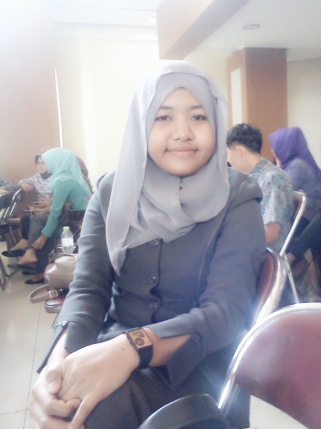 Nama Lengkap:Ratna NingsihTempat/Tanggal Lahir:Karawang, 29 Juni 1992Jenis Kelamin:PerempuanKewarganegaraan:IndonesiaAgama:IslamStatus:Belum MenikahAlamat:Dusun Calung Rt.03 Rw.01 Desa Karangmulya Kecamatan Telukjambe Barat Kabupaten Karawang 41361Dusun Calung Rt.03 Rw.01 Desa Karangmulya Kecamatan Telukjambe Barat Kabupaten Karawang 41361PendidikanPendidikanPendidikan1998 - 2004:SDN Karangmulya I2004 - 2007:SMPN 4 Telukjambe2007 - 2010:SMAN 5 Karawang2010 - 2014:Program Studi Pendidikan Guru Sekolah Dasar Fakultas Keguruan dan Ilmu Pendidikan Universitas PasundanPengalaman OrganisasiPengalaman OrganisasiPengalaman Organisasi2007 - 2009:PMR SMAN 5 Karawang2011 - 2012:Staf Dept. Keorganisasian Bidang Organisasi HIMA PGSD FKIP UNPAS2012 - 2013:Staf Dept. Keorganisasian Ketua Bidang Kaderisasi HIMA PGSD FKIP UNPAS2013 - 2014:Anggota Komisi Controling DPM FKIP UNPAS